AgendaAgenda at-a-glance	Session Topic GuideDAY 1:  TUESDAY, November 19, 2019	DAY 2:  WEDNESDAY, november 20, 2019	DAY 3:  thursday, NOVEMBER 21, 2019	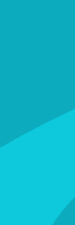 Day 1, Tuesday Nov 19Day 1, Tuesday Nov 19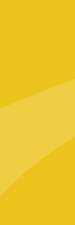 Day 2, Wednesday Nov 20Day 2, Wednesday Nov 20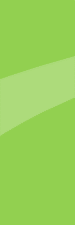 Day 3, Thursday Nov 21Day 3, Thursday Nov 217:00 AMRegistration7:30 AMRegistration7:30 AMRegistration8:00 AMOpeningPlenary Session8:00 AMOpeningConcurrent Sessions8:00 AMOpeningConcurrent Sessions11:50 AMLunch70 min11:40 AMLunch80 min12:30 PMAdjourn5:25 PMAdjourn5:30 PMAdjournBeyond Water InfrastructureDay 2, Concurrent Session 5	1:00 PM	–	2:45 PMYork RoomBiological Agent DecontaminationDay 1, Concurrent Session 1	1:00 PM	–	3:00 PMDay 2, Concurrent Session 5	1:00 PM	–	2:45 PMDay 3, Concurrent Session 7	10:20 AM	–	12:00 PMStratford RoomBiological Agent Sampling & Analysis MethodsDay 2, Concurrent Session 4	10:00 AM	–	11:40 AMYork RoomChemical Agent ResearchDay 3, Concurrent Session 6	8:00 AM	–	10:05 AMYork RoomCross-Cutting InnovationDay 1, Concurrent Session 2	3:25 PM	–	5:25 PMYork RoomFentanyl Detection & CleanupDay 2, Concurrent Session 3	8:00 AM	–	9:40 AMYork RoomPublic EngagementDay 1, Concurrent Session 2	3:25 PM	–	5:25 PMStratford RoomRadiological Agent ResearchDay 3, Concurrent Session 7	10:20 AM	–	12:00 PMYork RoomRegional, State, & Local InitiativesDay 1, Concurrent Session 1	1:00 PM	–	3:00 PMYork RoomTech Café & Poster Session Day 2, Café and Poster Session	2:45 PM	–	5:30 PMYork, Stratford, and Providence RoomsTechnology & Software Supporting Disaster ResponseDay 2, Concurrent Session 4	10:00 AM	–	11:40 AMStratford RoomWaste ManagementDay 3, Concurrent Session 6	8:00 AM	–	10:05 AMStratford RoomWater Infrastructure Protection & Decontamination Day 2, Concurrent Session 3	8:00 AM	–	9:40 AMStratford Room7:00 amRegistrationRegistrationPlenary SessionYork & Stratford RoomsSession Chairs: Worth Calfee, Leroy Mickelsen, Lukas Oudejans, Ted Stanich, and Sarah Taft | U.S. Environmental Protection AgencyPlenary SessionYork & Stratford RoomsSession Chairs: Worth Calfee, Leroy Mickelsen, Lukas Oudejans, Ted Stanich, and Sarah Taft | U.S. Environmental Protection AgencyPlenary SessionYork & Stratford RoomsSession Chairs: Worth Calfee, Leroy Mickelsen, Lukas Oudejans, Ted Stanich, and Sarah Taft | U.S. Environmental Protection Agency8:00 amWelcomeTimothy Boe, Conference Chair | U.S. Environmental Protection AgencyWelcomeTimothy Boe, Conference Chair | U.S. Environmental Protection Agency8:10 amIntroductionTed Stanich, Acting Associate Administrator | U.S. Environmental Protection Agency, Office of Homeland SecurityIntroductionTed Stanich, Acting Associate Administrator | U.S. Environmental Protection Agency, Office of Homeland Security8:25 amU.S. Biodefense Enterprise and National Biodefense StrategyRobert Kadlec, Assistant Secretary of Health and Human Services | U.S. Department of Health and Human ServicesU.S. Biodefense Enterprise and National Biodefense StrategyRobert Kadlec, Assistant Secretary of Health and Human Services | U.S. Department of Health and Human Services8:55 amNational Biodefense Strategy Calls for a Robust Decontamination CapabilityTonya Nichols | U.S. Environmental Protection AgencyNational Biodefense Strategy Calls for a Robust Decontamination CapabilityTonya Nichols | U.S. Environmental Protection Agency9:25 AMBREAKBREAK9:50 AMCoastal Operational Resiliency (AnCOR) ProjectDana Tulis | U.S. Coast GuardCoastal Operational Resiliency (AnCOR) ProjectDana Tulis | U.S. Coast Guard10:20 AMThe Skripal Incident − Addressing the Decontamination ChallengeNorman Govan | U.K. Defence Science and Technology Laboratory The Skripal Incident − Addressing the Decontamination ChallengeNorman Govan | U.K. Defence Science and Technology Laboratory 10:50 AMWaste Management following the Novichok Incidents in the U.K.Sara Casey | U.K. Department for Environment, Food, and Rural AffairsWaste Management following the Novichok Incidents in the U.K.Sara Casey | U.K. Department for Environment, Food, and Rural Affairs11:20 AMThe California Camp Fire: EPA’s Response EffortsMartin McComb | U.S. Environmental Protection AgencyThe California Camp Fire: EPA’s Response EffortsMartin McComb | U.S. Environmental Protection Agency11:50 AMLUNCHLUNCHConcurrent Sessions 1Concurrent Sessions 1Concurrent Sessions 1Regional, State, & Local InitiativesYork RoomSession Chairs: Gary Flory | Virginia Department of Environmental QualityViktoriya Plotkin | U.S. Environmental Protection AgencyBiological Agent DecontaminationStratford RoomSession Chairs: Sanjiv Shah | U.S. Environmental Protection Agency Worth Calfee | U.S. Environmental Protection Agency1:00 PMAnimal Carcass Disposal Following Hurricane FlorenceJohn Howard, Joseph Hudyncia | North Carolina Department of Agriculture & Consumer ServicesEvaluation of Three Devitalization Methods for Plant Origin Materials as Quarantine Treatment at U.S. Ports of EntryHong Chen | U.S. Department of Agriculture1:30 PMCase Study: A Fentanyl Incident, Notification, Response, and Remediation. A Local Jurisdiction’s PerspectiveJason Doerflein | Marion County Public Health DepartmentDecontaminating Materials Contaminated with an Enveloped RNA Virus Surrogate for Influenza, Ebola, and Smallpox, and Francisella Vegetative Cells Using Hot Humid AirTony Buhr | Naval Surface Warfare Center Dahlgren Division2:00 PMHow S&T is Supporting the DHS Counterdrug Mission and Combating Opioid SmugglingRosanna Anderson | U.S. Department of Homeland SecurityDevelopment of a Dry Decontamination Method for Mass Casualty Events – The NIOSH DryCon SystemBarbara Alexander | National Institute for Occupational Safety and Health2:30 PMTeaming of Federal and Private Sector Capabilities on Highly Hazardous Chemical and Biological Agent Remediation ProjectsAmy Dean | U.S. Army, Chemical Biological CenterLaboratory Decontamination Using Low-Concentration Hydrogen PeroxideLeroy Mickelsen | U.S. Environmental Protection Agency3:00 PMBREAKBREAKConcurrent Sessions 2Concurrent Sessions 2Concurrent Sessions 2Cross-Cutting InnovationYork RoomSession Chairs: Timothy Boe | U.S. Environmental Protection Agency Paul Lemieux | U.S. Environmental Protection AgencyPublic EngagementStratford RoomSession Chairs: Lahne Mattas-Curry | U.S. Environmental Protection Agency Brittany Kiessling | U.S. Environmental Protection Agency3:25 PMWill 2D Nanomaterials be the New Security Threat in the Next Decade?Rouzbeh Tehrani | Temple UniversityMeasuring Success Beyond Cleanup Levels in Environmental DecontaminationKeely Maxwell, Brittany Kiessling | U.S. Environmental Protection Agency3:55 PMRecent Advances in Autonomous Radiation Survey and Sample Collection for SRNLMitch Pryor | University of Texas at AustinMass Casualty Decontamination Research: What Next?Kate McCarthy-Barnett | U.S. Department of Homeland Security4:25 PMNASA's Sterilization Working Group for Backwards Planetary Protection for Mars Sample Return PlanningAlvin Smith | California Institute of Technology, Jet Propulsion LaboratoryManagement and Disposal of Vehicles Following a Wide Area IncidentColin Hayes | Eastern Research Group, Inc.4:55 PMBiological Indicator and Test Program for Sterility Assurance for Mars Sample Return PlanningJ. Nick Benardini | National Aeronautics and Space AdministrationEPA’s Office of Research & Development Engagement Efforts with State, Local, and Tribal GovernmentViktoriya Plotkin | U.S. Environmental Protection Agency5:25 PM DAY 1 ADJOURNSDAY 1 ADJOURNS7:30 AMRegistrationRegistrationConcurrent Sessions 3Concurrent Sessions 3Concurrent Sessions 3Fentanyl Detection & CleanupYork RoomSession Chairs: John Archer | U.S. Environmental Protection AgencyLawrence Kaelin | U.S. Environmental Protection AgencyWater Infrastructure Protection & DecontaminationStratford Room Session Chairs:Anne Mikelonis | U.S. Environmental Protection AgencyKatherine Ratliff | U.S. Environmental Protection Agency8:00 AMScenario Specific Opiate Detector SelectionEvan Durnal | MRIGlobal(Un)expected Water Contamination ResearchMatthew Magnuson, Jeffrey Szabo | U.S. Environmental Protection Agency8:25 AMEvaluation of Environmental Fentanyl Contamination and Sampling Effects for Remediating Affected AreasStuart Willison | U.S. Environmental Protection AgencyMicrobial Inactivation by Peracetic Acid in Sewage and Feces to Optimize Disinfection of Highly Infectious Waste WatersCollin Knox Coleman | University of North Carolina at Chapel Hill8:50 AMDecontaminant Reactivity Screen with Select FentanylsAmanda Schenning | U.S. Army Combat Capabilities Development CommandThe PFAS Effluent Treatment System (DETS): Design, Construction, and TestingJacob Lalley | U.S. Army Engineer Research and Development Center9:15 AMSurface Decontamination Options for a Fentanyl Contaminated Building InteriorLukas Oudejans | U.S. Environmental Protection AgencyDisinfection of Legionella pneumophila within Drinking Water Biofilms Using Various Treatment TechnologiesJeffrey Szabo | U.S. Environmental Protection Agency 9:40 AMBREAKBREAKConcurrent Sessions 4Concurrent Sessions 4Concurrent Sessions 4Biological Agent Sampling & Analysis MethodsYork RoomSession Chairs:Sanjiv Shah | U.S. Environmental Protection AgencySarah Taft | U.S. Environmental Protection AgencyTechnology & Software Supporting Disaster ResponseStratford RoomSession Chairs:Stuart Willison | U.S. Environmental Protection AgencyPaul Lemieux | U.S. Environmental Protection Agency10:00 AMFeasibility of a Bioaerosol Sampling Network to Measure Resuspended SporesJonathan Thornburg | RTI InternationalA Virtual Reality Platform for Training Personnel on Biological Surface Sampling TechniquesEllen Shumaker | RTI International10:25 AMComparison of Sampling Methods for an Extended Duration Outdoor Biological StudyAnne Mikelonis | U.S. Environmental Protection AgencyAn Introduction to the U.S.-EPA CompTox Chemicals Dashboard – Web-Based Access to Data for ≈900,000 ChemicalsAntony Williams | U.S. Environmental Protection Agency10:50 AMDevelopment of an Improved Concrete Testing Coupon for Recovery of Viruses in Quantitative Carrier and Decontamination Efficacy TestsLindsay Gabbert | Plum Island Animal Disease CenterAn Open Source Quick Response System for Tracking Personnel and ResourcesJonathan Pettit | U.S. Environmental Protection Agency11:15 AMEvaluation of Analytical Methods for the Detection of Bacillus anthracis Spores: Compatibility with Real-World Samples Collected from Outdoor and Subway SurfacesScott Nelson | BattelleA GIS Application for Developing Biological Sampling Designs and Estimating Resources Necessary for ImplementationColin Hayes | Eastern Research Group, Inc.11:40 AMLUNCHLUNCHConcurrent Sessions 5Concurrent Sessions 5Concurrent Sessions 5Beyond Water InfrastructureYork RoomSession Chairs:Jeff Szabo | U.S. Environmental Protection AgencyStuart Willison | U.S. Environmental Protection AgencyBiological Agent DecontaminationStratford RoomGary Flory | Virginia Department of Environmental QualityShannon Serre | U.S. Environmental Protection Agency1:00 PMUsing Stormwater Models to Inform Recovery Efforts Following a Wide-Area Contamination IncidentKatherine Ratliff | U.S. Environmental Protection AgencyDecontamination Studies Related to Vehicles in a Biologically-Contaminated Wide Area: Interior Vehicle Decontamination Using Vapor Phase Hydrogen PeroxideWilliam Richter | Battelle1:25 PMWash Penalty Factors: Insight into the Effects of Water Wash Down of Building Materials for RN DecontaminationMichael Kaminski | Argonne National LaboratoryVirucidal Efficacy of DiKlor® Chlorine Dioxide on Diverse Vehicle Surface Materials in an Automated Commercial Truck Wash under Field ConditionsJulian Rosenberg | Sabre Companies1:50 PMLogistics Modeling of a Wide Area Decontamination Operation Using Wash Down TechniquesKatherine Hepler | Argonne National LaboratoryDecontamination of Category A Viruses on Porous Surfaces and Sensitive Equipment Using Chloride DioxideDaniel Lorch | METSS Corporation2:15 PMWater-On-Wheels (WOW) Emergency Water Treatment System CartJames Goodrich | U.S. Environmental Protection AgencyNovel Methods for Environmental Remediation of Bacillus SpeciesChristine Tomlinson | U.S. Environmental Protection Agency2:40 PMANNOUNCEMENT: Call for a CBRN Mitigation and Recovery International Technical Working GroupMichael Kaminski | Argonne National LaboratoryTechnology Café & Poster SessionYork, Stratford, & Providence RoomsTechnology Café & Poster SessionYork, Stratford, & Providence RoomsTechnology Café & Poster SessionYork, Stratford, & Providence Rooms2:45–5:30 PMJoin us in the York and Stratford Rooms to view posters, interact with poster presenters, and review posters as part of the student poster competition, and the Providence Room to view technical demonstrations to gain hands-on experience with some of the technology discussed at the conference.Join us in the York and Stratford Rooms to view posters, interact with poster presenters, and review posters as part of the student poster competition, and the Providence Room to view technical demonstrations to gain hands-on experience with some of the technology discussed at the conference.5:30 PMDAY 2 ADJOURNSDAY 2 ADJOURNS7:30 AMRegistrationRegistrationConcurrent Sessions 6Concurrent Sessions 6Concurrent Sessions 6Chemical Agent ResearchYork RoomSession Chairs:Lukas Oudejans | U.S. Environmental Protection AgencyLawrence Kaelin | U.S. Environmental Protection AgencyWaste ManagementStratford Room Session Chairs:John Archer | U.S. Environmental Protection AgencyJoseph Wood | U.S. Environmental Protection Agency8:00 AMDevelopment and Application of Unventilated Monitoring to Recovery following a Chemical ReleaseDavid Bradley | U.S. Department of Homeland SecurityResponding to African Swine Fever (ASF):  Research to Develop New Methods to Manage ASF Infected Animal CarcassesGary Flory | Virginia Department of Environmental Quality8:25 AMEstablishing Risk-Based Action Levels for Unique Exposure Scenarios in Response to Illegal Pesticide ApplicationsKristen Keteles | U.S. Environmental Protection AgencyAssessment of the Biosecurity of Animal Mortality Size Reduction Using Horizontal Grinders Prior to On-Farm Composting Paul Lemieux | U.S. Environmental Protection Agency8:50 AMEvidence-Based Mass Casualty Decontamination Strategies for Responding to Chemical IncidentsJoanne Larner | University of HertfordshireSimulation of Incineration of Waste Generated from Cleanup following Chemical/Biological IncidentsMartin Denison | Reaction Engineering International9:15 AMSystematic Optimization of High Activity Neutralization Materials for Bulk Chemical Agent DetoxificationPatrick Burton | Sandia National LaboratoriesControl of Emissions from Combustion of Cesium-Contaminated Biomass via Sorbent InjectionPaul Lemieux | U.S. Environmental Protection Agency9:40 AMRelating Laboratory-Scale Dispersion Experiments to Full-Scale Field Data from Jack Rabbit IIMichael Pirhalla | U.S. Environmental Protection AgencyDisaster Waste Management (WM) Tools – Improving Their Effectiveness While Minimizing Resource NeedsTimothy Boe | U.S. Environmental Protection Agency10:05 AMBREAKBREAKConcurrent Sessions 7Concurrent Sessions 7Concurrent Sessions 7Radiological Agent ResearchYork RoomSession Chairs:Timothy Boe | U.S. Environmental Protection AgencyKatherine Ratliff | U.S. Environmental Protection AgencyBiological Agent DecontaminationStratford RoomSession Chairs:Anne Mikelonis | U.S. Environmental Protection AgencyLeroy Mickelsen | U.S. Environmental Protection Agency10:20 AMOverview of the MACCS Consequence Analysis Computer CodeAJ Nosek | U.S. Nuclear Regulatory CommissionEfficacy of Waterless Spray on Sensitive Equipment Decontamination SystemWilliam Guglielmo | ITL Solutions10:45 AMEffective RN Decontamination of Sensitive Equipment Method Formulation Using Non-Radiological SurrogatesZakir Kazi | Defence Research and Development CanadaThe Use of Low Concentration Hydrogen Peroxide Vapor for the Inactivation of Ebola Virus Surrogates MS2 and Phi6 BacteriophagesJoseph Wood | U.S. Environmental Protection Agency11:10 AMAssessment of Non-Destructive Decontamination Methodologies for Mixed Porous Surfaces under High Humidity and UV ConditionsRyan James | BattelleEvaluation of an Electrostatic Sprayer for Personnel PPE Bio Decontamination – Mannequin TestingJohn Archer | U.S. Environmental Protection Agency11:35 AMEPA’s Integrated Rad Remediation Decision Support Tool (IRRD-ST) to Optimize Radiological Cleanup Decisions Bruce Letellier | Serco Inc.The D7 Decontaminant: Results of Recent Laboratory Tests and Field Applications Against Toxic Chemicals and Biological PathogensMark Tucker | Decon7 Systems, LLCClosingStratford RoomClosingStratford RoomClosingStratford Room12:00 PMClosing RemarksSarah Taft | U.S. Environmental Protection AgencyClosing RemarksSarah Taft | U.S. Environmental Protection Agency12:30 PMCONFERENCE ADJOURNSCONFERENCE ADJOURNS